Inschrijfformulier EHBO vereniging Heerenveen EHBO 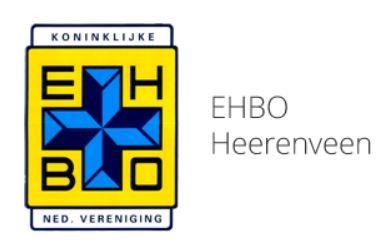 Formulier opsturen naar: EHBO vereniging Heerenveen T.a.v. Ledenadministratie  Postbus 717 8440 AS Heerenveen  Of mailen naar: ledenadministratie@ehboheerenveen.nl Persoonlijke Gegevens Contributie *doorstrepen wat niet van toepassing isDhr./Mevr.  	                             (doorhalen wat niet van toepassing is)                                                  Voorletters 	 Achternaam 	 Adres  	 Postcode 	 Plaatsnaam Telefoonnummer E-mail adres Geboortedatum Examendatum Diplomanummer Diploma geldig tot Betaling contributie: zelf/bedrijf  Bedrag: EHBO (€37,50), EHak (€25), Reanimatie/AED (€17,50), herhalingsles EHBDD of EHB Sport en Wandelletsel (€15)*Naam en/of adresgegevens bedrijf  